Заявка на участь в проекті  «Enjoy English»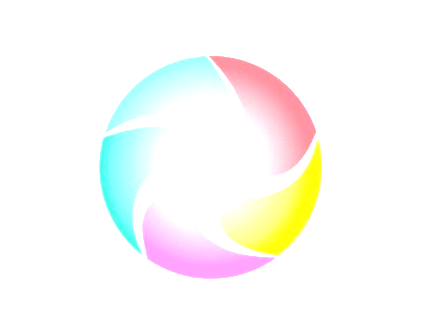 1)П.І.Б. учасника__________________________________________________________________________________________________________________________________________2) Назва організації_________________________________________________________________________________________________________________________________________3)П. І. Б. керівника організації______________________________________________________________________________________________________________________________4) Адреса громадської організації___________________________________________________________________________________________________________________________5) Контактні дані:_____________________________________________________________e-mail ________________________________________________________________________моб. телефон__________________________________________________________________6) Чому вирішили прийняти участь в проекті?_______________________________________________________________________________________________________________________________________________________________________________________________________________________________________________________________________________________________________________________________________________________________________________________________________________________________________________________________________7) Чи знайомі Ви з діяльністю Донецького обласного дитячо-молодіжного центру? ( якщо так, то в яких проектах приймали участь?)____________________________________________________________________________________________________________________________________________________________________________________________________________________________________________________________________________________________________________________